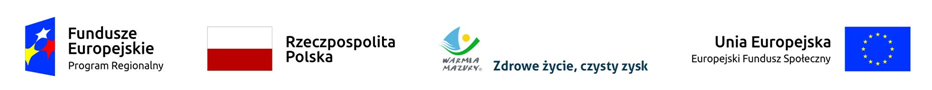 ZP.272.1.64.2023Nr sprawy: …………………Projektowane postanowienia umowy  UMOWA nr …………………….zawarta w Olsztynie w dniu ................................ w rezultacie postępowania o udzielenie zamówienia publicznego prowadzonego w trybie podstawowym, zgodnie z art. 275 pkt 1 ustawy z dnia 11 września 2019 r. Prawo zamówień publicznych (Dz. U. z 2022 r. poz. 1710 ze zm.), pomiędzy:Województwem Warmińsko-Mazurskim z siedzibą w Olsztynie przy ul. Emilii Plater 1, 10-562 Olsztyn; NIP: 739-38-90-447 zwanym dalej Zamawiającym reprezentowanym przez Zarząd Województwa, w imieniu którego działają:1) ………………………………………………………………………………………………………………………………………………………...2) …………………………………………………………………………………………………………………………………………………………zwanym dalej „Zamawiającym"a…………………………………………………………………………………………………………………………………………………………….zwanym dalej Wykonawcą,zaś wspólnie zwanymi dalej „Stronami” lub osobno „Stroną”.§11. Przedmiotem umowy jest wykonanie usługi polegającej na przygotowaniu wzorów oraz wytycznych do opracowania studium wykonalności i biznesplanów w ramach programu regionalnego Fundusze Europejskie dla Warmii i Mazur 2021–2027. 2.  Zakres przedmiotu zamówienia, o którym mowa w ust. 1 obejmuje: ETAP I - wykonanie usługi polegającej na przygotowaniu wzorów oraz wytycznych do opracowania studium wykonalności i biznesplanów w ramach programu regionalnego Fundusze Europejskie dla Warmii i Mazur 2021–2027;ETAP II -  wykonanie aktualizacji/korekt do przygotowanych wzorów oraz wytycznych, o których mowa w pkt 1 wraz z załącznikami w przypadku zgłoszenia takiej konieczności przez Zamawiającego.Wykonawca zobowiązuje się zrealizować przedmiot umowy, zgodnie ze Szczegółowym opisem przedmiotu zamówienia, stanowiącym załącznik nr 1 do umowy oraz złożoną ofertą stanowiącą załącznik nr 2 do umowy. Wykonawca zobowiązany jest do dostarczenia wszystkich dokumentów, będących przedmiotem zamówienia (wraz z załącznikami) w formie drukowanej (2 egzemplarze) oraz w wersji elektronicznej (płyta CD/DVD oraz na wskazany przez Zamawiającego adres e-mail) w standardzie Microsoft Office (gotowej do druku, niewymagającej dodatkowych poprawek).Wykonawca ma obowiązek uwzględnić uwagi Zamawiającego dotyczące sposobu wykonywania przedmiotu umowy. Wykonawca zobowiązuje się do współpracy z Zamawiającym na każdym etapie wykonania przedmiotu zamówienia. Wykonawca zobowiązuje się zrealizować przedmiot umowy przy udziale osoby wskazanej                               w formularzu ofertowym i podlegającej ocenie.W przypadku zaistnienia okoliczności, z powodu których osoba wskazana w ofercie nie będzie mogła uczestniczyć w realizacji przedmiotu umowy, Wykonawca może powierzyć wykonanie przedmiotu umowy innej osobie o doświadczeniu/kwalifikacjach/uprawnieniach nie mniejszym/mniejszych od zastępowanej osoby.Zmiana, o której mowa w ust. 7 będzie mogła zostać dokonana na pisemny wniosek Wykonawcy oraz za uprzednią zgodą Zamawiającego, wyrażoną w formie pisemnej pod rygorem nieważności.Zmiana, o której mowa w ust. 7, nie wymaga aneksu do umowy oraz nie będzie podstawą do zmiany wynagrodzenia, o którym mowa w § 3 ust. 1 umowy.W przypadku naruszenia postanowień ust. 7 i 8, Zamawiający może odstąpić od umowy z przyczyn, za które odpowiedzialność ponosi Wykonawca, z zachowaniem prawa do kary umownej określonej 
w § 6 ust. 1 pkt 1. Wykonawca ponosi odpowiedzialność za prawidłowe wykonanie umowy i zobowiązuje się do wykonania niniejszej umowy przy zachowaniu najwyższej staranności. Wykonawca zobowiązuje się do zrealizowania przedmiotu umowy w sposób zapewniający dostępność osobom ze szczególnymi potrzebami w rozumieniu ustawy z dnia 19 lipca 2019 roku o zapewnianiu dostępności osobom ze szczególnymi potrzebami i w tym celu przy realizacji przedmiotu Umowy zobowiązuje się zastosować racjonalne usprawnienia, rozumiane jako konieczne i odpowiednie zmiany i dostosowania, nie nakładające nieproporcjonalnego lub nadmiernego obciążenia, jeśli jest to potrzebne w konkretnym przypadku w celu zapewnienia dostępności osobom ze szczególnymi potrzebami.Ilekroć w niniejszej umowie jest mowa o dniach roboczych należy przez to rozumieć dni tygodnia od poniedziałku do piątku, z wyłączeniem dni ustawowo wolnych od pracy.§2Przedmiot umowy zostanie wykonany w następujących terminach:Etap I - wykonanie usługi polegającej na przygotowaniu wzorów oraz wytycznych do opracowania studium wykonalności i biznesplanów w ramach programu regionalnego Fundusze Europejskie dla Warmii i Mazur 2021–2027 - 50 dni od dnia zawarcia umowy; Etap II – wykonanie aktualizacji/korekt do przygotowanych wzorów oraz wytycznych, o których mowa w pkt 1 wraz z załącznikami w przypadku zgłoszenia takiej konieczności przez Zamawiającego – 365 dni licząc od dnia następującego po upływie terminu, o którym mowa w pkt 1. Zamawiający zastrzega, że wykonanie przez Wykonawcę aktualizacji/korekt do przygotowanych wzorów oraz wytycznych, o których mowa w ust. 1 pkt 1 wraz z załącznikami, w ramach Etapu II, będzie następowało stosownie do potrzeb Zamawiającego. Zamawiający gwarantuje realizację przedmiotu umowy w zakresie Etapu I.Poszczególne Etapy przedmiotu umowy muszą zostać zatwierdzone przez Zamawiającego protokołami odbioru, o których mowa w § 4 ust. 2 i 3.§3Całkowite wynagrodzenie Wykonawcy za należyte wykonanie przedmiotu umowy nie przekroczy kwoty:………………….. zł brutto (słownie: ……………. zł brutto), w tym należny podatek VAT. Wynagrodzenie Wykonawcy za należyte wykonanie:Etapu I - wykonanie usługi polegającej na przygotowaniu wzorów oraz wytycznych do opracowania studium wykonalności i biznesplanów w ramach programu regionalnego Fundusze Europejskie dla Warmii i Mazur 2021–2027 wynosi ……………………………………….. zł brutto (słownie: ……………. zł brutto), w tym należny podatek VAT; Etapu II – wykonanie aktualizacji/korekt do przygotowanych wzorów oraz wytycznych, o których mowa w pkt 1 wraz z załącznikami: wynagrodzenie za ten Etap nie przekroczy kwoty …… zł brutto (słownie: ……………. zł brutto), w tym należny podatek VAT i będzie stanowiło iloczyn liczby faktycznie zrealizowanych zgodnie ze zleceniem Zamawiającego aktualizacji/korekt  oraz ceny jednostkowej za wykonanie 1 aktualizacji/korekty tj. ………………………………… zł brutto (słownie: ……………. zł brutto), w tym należny podatek VAT, z zastrzeżeniem ust. 3 oraz § 2 ust. 2.Zamawiający zastrzega, że w ramach Etapu II umowy, Wykonawcy zostanie zlecone maksymalnie 5 usług wykonania aktualizacji/korekt do przygotowanych wzorów oraz wytycznych, o których mowa w ust. 2 pkt 1 wraz z załącznikami. Wykonawca jest zobowiązany do wykonania zleceń, o których mowa w ust. 3 w terminie określonym każdorazowo przez Zamawiającego, nie krótszym jednak niż 7 dni.   Wynagrodzenie Wykonawcy za wykonanie przedmiotu umowy wskazane w ust. 2  zawiera w sobie wszystkie koszty i wydatki związane z prawidłową realizacją umowy i zaspokaja wszelkie roszczenia Wykonawcy z tytułu wykonania umowy, w tym z tytułu przeniesienia na rzecz Zamawiającego autorskich praw majątkowych do wszelkich mogących stanowić przedmiot prawa autorskiego materiałów powstałych w związku z wykonaniem umowy oraz z tytułu przeniesienia na rzecz Zamawiającego wyłącznego prawa zezwalania na wykonywanie zależnego prawa autorskiego do tych materiałów, jak też z tytułu ich wykorzystywania na wszystkich polach eksploatacji określonych w niniejszej umowie, zgodnie z § 5 umowy. Kwota, o której mowa w ust. 1 oznacza górną granicę, do jakiej Zamawiający zobowiązany jest do zapłaty za usługi Wykonawcy objęte niniejszą umową. Z zastrzeżeniem § 2 ust. 2 Zamawiający zastrzega sobie prawo do niewykorzystania kwoty, o której mowa w ust. 1. Wykonawcy nie przysługuje z tego tytułu jakiekolwiek roszczenie wobec Zamawiającego, w tym z tytułu poniesionych kosztów i wydatków. Podstawą wystawienia faktur/rachunków jest podpisanie przez Zamawiającego protokołów odbioru, o których mowa § 4 ust. 2-3, bez zastrzeżeń. Zapłata wynagrodzenia, o którym mowa w ust. 2 pkt 1 nastąpi przelewem po należytym wykonaniu Etapu I potwierdzonym protokołem odbioru podpisanym przez Zamawiającego bez zastrzeżeń, na rachunek bankowy Wykonawcy o numerze ……………………….…….. w terminie 21 dni od dnia otrzymania przez Zamawiającego prawidłowo wystawionej przez Wykonawcę faktury/rachunku. Zapłata wynagrodzenia, o którym mowa w ust. 2 pkt 2 nastąpi każdorazowo przelewem po należytym wykonaniu danej aktualizacji/korekty zgodnie ze zleceniem Zamawiającego potwierdzonym protokołem odbioru podpisanym przez Zamawiającego bez zastrzeżeń, na rachunek bankowy Wykonawcy o numerze ……………………….…….. w terminie 21 dni od dnia otrzymania przez Zamawiającego prawidłowo wystawionej przez Wykonawcę faktury/rachunku.Cena ofertowa, wskazana w ofercie złożonej przez Wykonawcę, o którym mowa w art. 1 pkt 1b ustawy z dnia 10 października 2002 r. o minimalnym wynagrodzeniu za pracę została ustalona w taki sposób, aby wysokość wynagrodzenia za każdą godzinę świadczenia przez tego Wykonawcę usług nie była niższa niż wysokość minimalnej stawki godzinowej ustalonej zgodnie z art. 2 ust. 3a, 3b i 5 ww. ustawy.Cena ofertowa wskazana w	ofercie	złożonej przez Wykonawców wspólnie	ubiegających się o udzielenie zamówienia została ustalona w taki sposób, aby wysokość wynagrodzenia każdego z Wykonawców, który jest osobą wymienioną w art. 1 pkt 1 b ustawy z dnia 10 października 2002 r. o minimalnym wynagrodzeniu za pracę za każdą godzinę świadczenia przez niego usług nie była niższa niż wysokość minimalnej stawki godzinowej ustalonej zgodnie z art. 2 ust. 3a, 3b i 5 ww. ustawy.W przypadku Wykonawców będących osobami fizycznymi niewykonującymi działalności gospodarczej oraz Wykonawców będących osobami fizycznymi wykonującymi działalność gospodarczą zarejestrowaną w Rzeczypospolitej Polskiej albo w państwie niebędącym państwem członkowskim Unii Europejskiej lub państwem Europejskiego Obszaru Gospodarczego, niezatrudniającymi pracowników ani niemającymi zawartych umów ze zleceniobiorcami, Wykonawcy przysługuje wynagrodzenie, o którym mowa w ust. 2.Strony ustalają iż w celu umożliwienia wykonania przez Zamawiającego obowiązków określonych w art. 8b ustawy z dnia 10 października 2002 r. o minimalnym wynagrodzeniu za pracę, Zamawiający ma prawo zwrócić się do Wykonawcy od dnia zawarcia niniejszej umowy do dnia przedawnienia roszczeń z tytułu tej umowy o złożenie przez Wykonawcę oświadczenia, czy w okresie wykonywania niniejszej umowy jest on Wykonawcą, o którym mowa w ust. 12, zaś Wykonawca jest zobowiązany do złożenia oświadczenia zgodnego ze stanem rzeczywistym. W przypadku Wykonawców, którym wspólnie udzielono wykonanie zamówienia objętego niniejszą umową postanowienia zdania pierwszego odnoszą się do każdego z tych Wykonawców.W celu umożliwienia wykonania przez Zamawiającego obowiązków określonych w art. 8a ustawy z dnia 10 października 2002 r. o minimalnym wynagrodzeniu za pracę Wykonawca, o którym mowa w ust. 12, jest zobowiązany do potwierdzania liczby godzin świadczenia usług zgodnie z ust. 15-16.Niezwłocznie po wykonaniu usługi, nie później jednak niż w ciągu 3 dni od dnia zakończenia miesiąca w którym świadczone były usługi, Wykonawca, o którym mowa w ust. 12, zobowiązany jest do przedłożenia Zamawiającemu w formie pisemnej lub w formie wiadomości e-mail, wysłanej na adres wskazany zgodnie z § 8, informacji o liczbie godzin świadczenia tej usługi w danym miesiącu. W przypadku Wykonawców, którym wspólnie udzielono zamówienia objętego niniejszą umową, obowiązek złożenia informacji, o której mowa w ust. 15 odnosi się odrębnie w stosunku do każdego z tych Wykonawców.Fakturę Wykonawca wystawi na:Nabywcę: Województwo Warmińsko-Mazurskie, ul. Emilii Plater 1, 10-562 Olsztyn, NIP:7393890447.Odbiorcę: Urząd Marszałkowski Województwa Warmińsko-Mazurskiego w Olsztynie, ul. Emilii Plater 1, 10-562 Olsztyn.Wykonawca może przekazać Zamawiającemu fakturę elektroniczną za pośrednictwem Platformy Elektronicznego Fakturowania. Zamawiający posiada konto na platformie elektronicznego fakturowania stworzonej przez firmę Infinite IT Solutions (https://brokerinfinite.efaktura.gov.pl) o adresie skrzynki: „Typ numeru PEPPOL: NIP” oraz „Numer PEPPOL 7392965551”. Ustrukturyzowana faktura elektroniczna winna zawierać dane wymagane przepisami o podatku od towarów i usług oraz dane zawierające informacje dotyczące odbiorcy płatności, o którym mowa w ust. 17. Faktura powinna zawierać także numer i datę zawarcia niniejszej umowy.W przypadku, gdy dane na fakturze/rachunku nie będą zgodne z danymi wskazanymi 
w ust. 17 lub faktura/rachunek będzie zawierać inne błędy, Zamawiający odmówi jej przyjęcia. 
W takim przypadku termin zapłaty wynagrodzenia, o którym mowa w ust. 8-9, nie będzie rozpoczęty na co Wykonawca wyraża zgodę.Jako dzień zapłaty Strony ustalają dzień wydania dyspozycji przelewu z rachunku bankowego Zamawiającego.Wysokość wynagrodzenia za Etap I stanowić będzie taki procent wynagrodzenia, o którym mowa w ust. 1, jaki będzie wynikał ze stosunku kwoty wynagrodzenia, o którym mowa w ust. 2 pkt 1 w odniesieniu do wynagrodzenia określonego w ust. 1. Wysokość wynagrodzenia za Etap II stanowić będzie taki procent wynagrodzenia, o którym mowa w ust. 1, jaki będzie wynikał ze stosunku kwoty wynagrodzenia, o którym mowa w ust. 2 pkt 2 w odniesieniu do wynagrodzenia określonego w ust. 1. Strony ustalają, że procentowa wartość ostatniej części wynagrodzenia (za faktycznie zrealizowaną zgodnie ze zleceniem Zamawiającego aktualizację/korektę) nie będzie wynosić więcej niż 50% wynagrodzenia, o którym mowa w ust. 1.  W przypadku opóźnienia w dokonaniu płatności Wykonawca może obciążyć Zamawiającego odsetkami ustawowymi za opóźnienie.§4Odbioru każdego Etapu przedmiotu Umowy dokona ze strony Zamawiającego Komisja Odbioru składająca się z trzech przedstawicieli Zamawiającego, wyznaczonych przez Dyrektora Departamentu Europejskiego Funduszu Rozwoju Regionalnego Urzędu Marszałkowskiego Województwa Warmińsko - Mazurskiego w Olsztynie. W ramach zakończenia Etapu I przedmiotu umowy sporządzony zostanie protokół odbioru w terminie do 7 dni od dnia otrzymania ostatecznej wersji przedmiotu umowy, opracowanego w ramach Etapu I. Po każdorazowym wykonaniu zleconej usługi aktualizacji/korekty w ramach Etapu II, sporządzony zostanie protokół odbioru w terminie do 7 dni od dnia otrzymania przez Zamawiającego wykonanej przez Wykonawcę aktualizacji/ korekty do przygotowanych wzorów oraz wytycznych, o których mowa w § 1 ust. 2 pkt 1 wraz z załącznikami na adres e-mail Zamawiającego, o którym mowa w § 8.Protokoły odbioru, o których mowa w ust. 2 i 3, podpisane zostaną przez każdego Członka Komisji Odbioru, o której mowa w ust. 1 oraz przez Wykonawcę. W przypadku stwierdzenia zastrzeżeń do przedmiotu umowy wykonanego w ramach Etapu I, Zamawiający zobowiązuje Wykonawcę do ich uwzględnienia i poprawy wg zaleceń Zamawiającego w wyznaczonym przez Zamawiającego terminie nie krótszym niż 7 dni, w ramach wynagrodzenia przysługującego za Etap I, o którym mowa w § 3 ust. 2 pkt 1 umowy. Potwierdzenie przez Zamawiającego usunięcia przez Wykonawcę wad będzie stanowić podstawę do sporządzenia protokołu odbioru bez zastrzeżeń. W przypadku stwierdzenia zastrzeżeń do aktualizacji/korekty wykonanej w ramach Etapu II, Zamawiający zobowiązuje Wykonawcę do ich uwzględnienia i poprawy wg zaleceń Zamawiającego w wyznaczonym przez Zamawiającego terminie nie krótszym niż 7 dni, w ramach wynagrodzenia brutto należnego za wykonanie danego zlecenia, ustalonego w oparciu o stawkę jednostkową, o której mowa w § 3 ust. 2 pkt 2. Potwierdzenie przez Zamawiającego usunięcia przez Wykonawcę wad będzie stanowić podstawę do sporządzenia protokołu odbioru bez zastrzeżeń.Zamawiający zastrzega sobie 7 dni roboczych na dokonanie każdej ponownej oceny jakości wykonania Etapu I  na warunkach określonych w ust. 5. Zwłoka w realizacji przedmiotu Umowy, powstała na skutek ponownego zgłoszenia reklamacji przez Zamawiającego, stanowi podstawę do naliczenia kary umownej w wysokości, o której mowa w § 6 ust. 1 pkt 5 liczonej za każdy rozpoczęty dzień zwłoki, od dnia wezwania Wykonawcy do ponownego usunięcia wad, do dnia dostarczenia Zamawiającemu poprawnego, tj. bez stwierdzonych wad przedmiotu umowy opracowanego w ramach Etapu I. Zamawiający zastrzega sobie 7 dni roboczych na dokonanie każdej ponownej oceny jakości aktualizacji/korekty wykonanej w ramach Etapu II  na warunkach określonych w ust. 6. Zwłoka w realizacji przedmiotu Umowy, powstała na skutek ponownego zgłoszenia reklamacji przez Zamawiającego, stanowi podstawę do naliczenia kary umownej w wysokości, o której mowa w § 6 ust. 1 pkt 6 liczonej za każdy rozpoczęty dzień zwłoki, od dnia wezwania Wykonawcy do ponownego usunięcia wad, do dnia dostarczenia Zamawiającemu poprawnej, tj. bez stwierdzonych wad aktualizacji/korekty.§5Wykonawca zobowiązuje się zapewnić, że wykonując przedmiot umowy nie naruszy praw osób trzecich, w tym ich autorskich praw majątkowych i przekaże Zamawiającemu wszelkie, mogące stanowić przedmiot prawa autorskiego, wyniki prac powstałe przy realizacji przedmiotu umowy w stanie wolnym od obciążeń prawami osób trzecich, oryginalne, do których przysługują mu wszelkie i w żaden sposób nieograniczone autorskie prawa majątkowe i prawa pokrewne zaś korzystanie przez Zamawiającego z wyżej wymienionych wyników prac nie będzie naruszać praw osób trzecich. W ramach wynagrodzenia za poszczególne Etapy, o którym mowa w § 3 ust. 2, Wykonawca przenosi na Zamawiającego całość majątkowych praw autorskich i praw pokrewnych do nieograniczonego w czasie i przestrzeni korzystania i rozporządzania wynikami prac wskazanymi w ust. 1 w całości, w częściach i we fragmentach w kraju i za granicą wraz z wyłącznym prawem zezwalania na wykonywanie zależnego prawa autorskiego do nich, jak również prawa przenoszenia praw nabytych na podstawie niniejszej umowy na inne osoby lub upoważnia ich do wykonywania tych praw.Przeniesienie majątkowych praw autorskich do wyników prac, o których mowa w ust. 1, następuje z chwilą ich dostarczenia Zamawiającemu, bez ograniczeń co do terytorium, czasu, liczby egzemplarzy, w zakresie wszystkich znanych w chwili zawarcia umowy pól eksploatacji, a w szczególności:utrwalanie, kopiowanie, zwielokrotnianie – dowolną techniką i na dowolnym nośniku, wprowadzanie do pamięci komputerów i serwerów sieci komputerowych,wprowadzanie do obrotu, najem lub użyczenie,wystawianie lub publiczną prezentację, w tym podczas seminariów i konferencji,publiczne udostępnienie wyników prac w taki sposób, aby każdy mógł mieć do niego dostęp w miejscu i czasie przez siebie wybranym,wykorzystanie w materiałach wydawniczych oraz we wszelkiego rodzaju mediach audio-wizualnych i komputerowych,prawo do korzystania z wyników prac w całości lub z części oraz ich łączenia z innymi utworami, opracowanie poprzez: dodanie różnych elementów, uaktualnienie, modyfikację, zmianę barw, okładek, wielkości i treści całości lub ich części oraz tłumaczenie na różne języki,publikacja i rozpowszechnianie w całości lub w części za pomocą wizji lub fonii, w tym w sieci Internet, łącznie z utrwalaniem w pamięci RAM oraz zezwalaniem na tworzenie i nadawanie kompilacji,wykorzystanie wyników prac w całości lub ich fragmentów do celów informacyjnych lub promocyjnych Zamawiającego.W ramach wynagrodzenia za poszczególne Etapy, o którym mowa w § 3 ust. 2, Wykonawca przenosi na Zamawiającego prawo do wyrażenia zgody na wykonywanie praw zależnych do wyników prac, o których mowa w ust. 1.Utrwalone wyniki prac określone w ust. 1 Wykonawca może pozostawić w swojej siedzibie wyłącznie dla celów dokumentacyjnych.Wykonawca jest odpowiedzialny względem Zamawiającego za wszelkie wady prawne wyników prac, o których mowa w ust.  w szczególności za ewentualne roszczenia osób trzecich wynikające z naruszenia praw własności intelektualnej, w tym za nieprzestrzeganie przepisów ustawy z dnia 4 lutego 1994 r. o prawie autorskim i prawach pokrewnych w związku z wykonywaniem przedmiotu umowy. W przypadku stwierdzenia w okresie 2 lat od daty odbioru wyników prac ich wad prawnych, Zamawiający może w terminie 14 dni od dnia stwierdzenia wad odstąpić od umowy 
i żądać zwrotu wypłaconego wynagrodzenia.  Wykonawca ponosi wyłączną odpowiedzialność za ewentualne naruszenie praw osób trzecich w tym dóbr osobistych osób trzecich do wyników prac, o których mowa w ust. 1 oraz praw autorskich i pokrewnych do nich, zaś w przypadku skierowania z tego tytułu roszczeń przeciwko Zamawiającemu, Wykonawca zobowiązuje się do całkowitego zaspokojenia słusznych roszczeń osób trzecich oraz do zwolnienia Zamawiającego od obowiązku świadczenia z tego tytułu. W przypadku dochodzenia w/w roszczeń przeciwko Zamawiającemu na drodze sądowej, Wykonawca zobowiązuje się niezwłocznie wstąpić do sprawy po stronie pozwanego oraz zaspokoić wszelkie uznane lub prawomocnie zasądzone roszczenia powoda wraz z należnymi kosztami. Z chwilą dostarczenia Zamawiającemu wyników prac, o których mowa w ust. 1 Wykonawca przenosi na Zamawiającego własność egzemplarzy (nośników materialnych), na których dane wyniki prac utrwalono.§6Wykonawca zapłaci Zamawiającemu karę umowną: w przypadku nieuzasadnionego odstąpienia od umowy przez Wykonawcę lub w przypadku odstąpienia od umowy przez Zamawiającego z przyczyn, za które odpowiedzialność ponosi Wykonawca - w wysokości 20% wynagrodzenia brutto, określonego w § 3 ust. 1 umowy;w przypadku niewykonania lub nienależytego wykonania przedmiotu umowy z przyczyn, 
za które odpowiedzialność ponosi Wykonawca – w wysokości 5  % wynagrodzenia brutto, określonego w § 3 ust. 2 pkt 1  umowy lub 5 %  wynagrodzenia brutto należnego za wykonanie danego zlecenia w ramach Etapu II ustalonego w oparciu o stawkę jednostkową, o której mowa w § 3 ust. 2 pkt 2 za każdy niewykonany lub nienależycie wykonany obowiązek w ramach realizacji odpowiednio Etapu I lub Etapu II, z zastrzeżeniem, że kara, o której mowa w niniejszym punkcie nie jest naliczana w przypadkach, o których mowa w pkt 3-7;w przypadku zwłoki w wykonaniu Etapu I, o którym mowa w § 1 ust. 2 pkt 1 umowy – w wysokości 1% wynagrodzenia brutto, określonego w § 3 ust. 2 pkt 1, za każdy rozpoczęty dzień zwłoki licząc od dnia następującego po upływie terminu określonego w § 2 ust. 1 pkt 1;w przypadku zwłoki w wykonaniu poszczególnych zleceń aktualizacji/korekt do przygotowanych wzorów oraz wytycznych, o których mowa w § 1 ust. 2 pkt 1 wraz z załącznikami w ramach Etapu II - w wysokości 0,5% wynagrodzenia brutto należnego za wykonanie danego zlecenia, ustalonego w oparciu o stawkę jednostkową, o której mowa w § 3 ust. 2 pkt 2 za każdy rozpoczęty dzień zwłoki, licząc od dnia następującego po upływie terminu określonego przez Zamawiającego zgodnie z § 3 ust. 4; w przypadku zwłoki we wprowadzeniu zmian wynikających z zastrzeżeń stwierdzonych przez Zamawiającego w ramach Etapu I, o których mowa w § 4 ust. 5 – w wysokości 1% wynagrodzenia brutto, określonego w § 3 ust. 2 pkt 1, za każdy rozpoczęty dzień zwłoki liczony od upływu terminu wyznaczonego przez Zamawiającego; w przypadku zwłoki we wprowadzeniu zmian  wynikających z zastrzeżeń stwierdzonych przez Zamawiającego w ramach Etapu II, o których mowa w § 4 ust. 6 – w wysokości 0,5% wynagrodzenia brutto należnego za wykonanie danego zlecenia, ustalonego w oparciu o stawkę jednostkową, o której mowa w § 3 ust. 2 pkt 2, za każdy rozpoczęty dzień zwłoki liczony od upływu terminu wyznaczonego przez Zamawiającego,za każdy przypadek braku zapłaty lub nieterminowej zapłaty wynagrodzenia należnego podwykonawcom z tytułu zmiany wysokości wynagrodzenia, o której mowa w § 12 ust. 12, w wysokości 0,5% wynagrodzenia brutto, określonego w § 3 ust. 1 umowy.Łączna wysokość kar umownych opisanych w ust. 1 pkt 2-7 nie może przekroczyć 20 % wynagrodzenia brutto określonego w § 3 ust. 1.Wykonawca zapłaci kary umowne w terminie 21 dni od dnia otrzymania wezwania do zapłaty lub noty obciążeniowej wystawionej z tego tytułu przez Zamawiającego. Za datę zapłaty uważa się datę obciążenia rachunku bankowego Wykonawcy kwotą wynikającą z wezwania do zapłaty lub noty obciążeniowej. Zamawiający zapłaci Wykonawcy karę umowną w przypadku nieuzasadnionego odstąpienia 
od umowy przez Zamawiającego lub w przypadku odstąpienia od umowy przez Wykonawcę z przyczyn, za które odpowiedzialność ponosi Zamawiający – w wysokości 20% wynagrodzenia brutto określonego w § 3 ust. 1.Zamawiający zapłaci karę umowną w terminie 21 dni od dnia otrzymania wezwania do zapłaty lub noty obciążeniowej wystawionej z tego tytułu przez Wykonawcę. Za datę zapłaty uważa się datę obciążenia rachunku bankowego Zamawiającego kwotą wynikającą z wezwania do zapłaty lub noty obciążeniowej. Łączna maksymalna wysokość kar umownych, których strona może dochodzić na podstawie niniejszej umowy nie może przekroczyć 20% wynagrodzenia brutto, określonego w § 3 ust. 1 umowy.Strony mają prawo do dochodzenia na zasadach ogólnych odszkodowania przewyższającego wysokość zastrzeżonych kar umownych. §71. Wykonawca zobowiązuje się do współpracy z Zamawiającym na każdym etapie wykonania przedmiotu umowy.Na żądanie Zamawiającego Wykonawca zobowiązuje się do udzielania każdorazowo pełnej informacji na temat stanu realizacji przedmiotu umowy w terminie wyznaczonym przez Zamawiającego. Wszelkie dane i informacje przekazane Wykonawcy w związku z wykonaniem niniejszej umowy, zarówno w czasie jej obowiązywania jak i po jej rozwiązaniu, będą traktowane, jako poufne i mogą być wykorzystane przez Wykonawcę wyłącznie do wykonania zobowiązań wynikających z niniejszej umowy.Obowiązek zachowania tajemnicy nie dotyczy sytuacji, w której obowiązek ujawnienia informacji wynika z obowiązujących przepisów prawa czy też decyzji lub orzeczeń właściwych organów lub sądów.§8W sprawach realizacji umowy strony porozumiewają się za pośrednictwem telefonu, poczty elektronicznej.Wykonawca w terminie 3 dni roboczych od dnia zawarcia umowy przekaże Zamawiającemu dane kontaktowe osób wyznaczonych do merytorycznej współpracy i koordynacji 
w wykonywaniu umowy, zawierające: imię i nazwisko, nr telefonu, adres poczty elektronicznej.W przypadku, gdy Wykonawca nie przekaże danych, o których mowa w ust. 2, Zamawiający, w sprawach realizacji umowy, wykorzysta dane kontaktowe Wykonawcy zawarte w ofercie.Ze strony Zamawiającego do merytorycznej współpracy i koordynacji w wykonywaniu przedmiotu umowy upoważnia się następujące poniżej wymienione osoby, które w sprawach realizacji umowy porozumiewają się za pośrednictwem telefonu, faksu, poczty elektronicznej.……………………………..., tel………………... fax………………adres e-mail: …………………….……………………………..., tel………………... fax………………adres e-mail: …………………….Osobą odpowiedzialną za realizację umowy ze strony Zamawiającego jest: ………………………...…………..……………Niezależnie od sposobów porozumiewania się określonych w ust. 1 Wykonawca będzie zobowiązany do osobistego stawienia się w siedzibie Departamentu, ul. …. w Olsztynie, jeżeli Zamawiający uzna to za konieczne.Zmiana osób, o których mowa w ust. 2,  4 lub 5, następuje poprzez pisemne powiadomienie drugiej Strony i nie stanowi zmiany treści umowy, wymagającej aneksu.§91. Wykonawca zobowiązuje się nie udostępniać osobom trzecim informacji, niestanowiących informacji publicznej, uzyskanych w trakcie wykonywania przedmiotu umowy. 2. Wykonawca podczas realizacji umowy zobowiązany jest do przestrzegania obowiązujących przepisów prawa, w tym:  ustawy z dnia 15 czerwca 2012 r. o skutkach powierzania wykonywania pracy cudzoziemcom przebywającym wbrew przepisom na terytorium Rzeczypospolitej Polskiej,  ustawy z dnia 28 października 2002 r. o odpowiedzialności podmiotów zbiorowych za czyny zabronione pod groźbą kary,ustawy z dnia 13 kwietnia 2022 r. o szczególnych rozwiązaniach w zakresie przeciwdziałania wspieraniu agresji na Ukrainę oraz służących ochronie bezpieczeństwa narodowego, Rozporządzenia Rady (WE) nr 765/2006 z dnia 18 maja 2006 r. dotyczącego środków ograniczających w związku z sytuacją na Białorusi i udziałem Białorusi w agresji Rosji wobec Ukrainy,Rozporządzenia Rady (UE) nr 269/2014 z dnia 17 marca 2014 r. w sprawie środków ograniczających w odniesieniu do działań podważających integralność terytorialną, suwerenność i niezależność Ukrainy lub im zagrażających.§10 Zamawiający może odstąpić od umowy na podstawie art. 456 ustawy z dnia 11.09.2019 r. Prawo zamówień publicznych w razie zaistnienia okoliczności w nim opisanych. W takim przypadku Wykonawca może żądać wyłącznie wynagrodzenia należnego z tytułu wykonania części umowy 
i nie przysługuje mu wobec Zamawiającego roszczenie o zapłatę kary umownej, o której mowa 
w § 6 ust. 4 umowy.Zamawiający może odstąpić od umowy w całości lub w części z przyczyn, za które odpowiedzialność ponosi Wykonawca nie później niż w ciągu 30 dni następujących po upływie terminu wykonania przedmiotu umowy, o którym mowa w § 2 ust. 1 pkt 2 umowy.Wykonawca może odstąpić od umowy z przyczyn, za które odpowiedzialność ponosi Zamawiający nie później niż w ciągu 30 dni następujących po upływie terminu wykonania przedmiotu umowy, o którym mowa w § 2 ust. 1 pkt 2 umowy. Odstąpienie od umowy przez którąkolwiek ze Stron wymaga zachowania formy pisemnej pod rygorem nieważności oraz wymaga uzasadnienia.Termin na odstąpienie od umowy Strony uznają za zachowany, jeśli Strona wysłała w tym terminie oświadczenie o odstąpieniu od umowy przesyłką poleconą w polskiej placówce pocztowej operatora wyznaczonego w rozumieniu ustawy z dnia 23 listopada 2012 r. – Prawo pocztowe.§ 11Wykonawca zobowiązuje się do przechowywania całości dokumentacji związanej z realizacją niniejszej umowy, nie krócej niż do końca 2029r., a także do jej udostępniania na potrzeby ewentualnych kontroli na żądanie Zamawiającego lub innej osoby wskazanej przez Zamawiającego. Zamawiający zastrzega sobie prawo kontroli dokumentacji związanej z procesem realizacji przedmiotu zamówienia na każdym etapie wykonania umowy, w tym dokumentów finansowych dotyczących przedmiotu zamówienia.§ 12Zakazuje się istotnych zmian postanowień zawartej umowy.Dopuszczalna jest zmiana umowy, jeżeli zachodzą okoliczności, o których mowa w art. 455 ustawy Pzp.Ponadto, Strony przewidują możliwość dokonania zmiany zawartej umowy w zakresie terminów wykonania przedmiotu umowy, o których mowa w § 2 ust. 1, w przypadku gdy konieczność wprowadzenia zmian wynika z okoliczności trudnych do przewidzenia, przy zachowaniu należytej staranności w chwili zawarcia umowy, na które to okoliczności Strony nie miały wpływu, w tym spowodowanych działaniem osób trzecich, zmianą powszechnie obowiązujących przepisów prawa lub wynikających z prawomocnych orzeczeń lub ostatecznych aktów administracyjnych właściwych organów - w takim zakresie, w jakim  będzie to niezbędne w celu dostosowania postanowień umowy do zaistniałego stanu prawnego lub faktycznego; siłą wyższą (rozumianą jako wystąpienie zdarzenia nadzwyczajnego, zewnętrznego, niemożliwego do przewidzenia i zapobieżenia, którego nie dało się uniknąć nawet przy zachowaniu najwyższej staranności, a które uniemożliwia Wykonawcy wykonanie jego zobowiązania w całości lub w części) – w takim zakresie, w jakim  będzie to niezbędne w celu dostosowania postanowień umowy do zaistniałego stanu prawnego lub faktycznego.Warunkiem wprowadzenia zmian, o których mowa w ust. 3, jest wystąpienie przez wnioskującego o ich dokonanie w umowie do drugiej strony umowy, z wnioskiem na piśmie pod rygorem nieważności, zawierającym stosowne uzasadnienie dokonania zmian, niezwłocznie od powzięcia wiadomości o okolicznościach będących podstawą dokonania zmian. Zmiany, o których mowa w ust. 3, nie będą podstawą do zwiększenia wynagrodzenia ani naliczania kar umownych.Zamawiający dopuszcza również możliwość dokonania zmiany wysokości wynagrodzenia Wykonawcy w przypadku zmiany:stawki podatku od towarów i usług oraz podatku akcyzowego; wysokości minimalnego wynagrodzenia za pracę albo wysokości minimalnej stawki godzinowej, ustalonych na podstawie ustawy z dnia 10 października 2002 r. o minimalnym wynagrodzeniu za pracę;zasad podlegania ubezpieczeniom społecznym lub ubezpieczeniu zdrowotnemu lub wysokości stawki składki na ubezpieczenia społeczne lub ubezpieczenie zdrowotne;zasad gromadzenia i wysokości wpłat do pracowniczych planów kapitałowych, o których mowa w ustawie z dnia 4 października 2018 r. o pracowniczych planach kapitałowych ‒ jeżeli zmiany te będą miały wpływ na koszty wykonania zamówienia przez Wykonawcę.W przypadku zaistnienia którejkolwiek z okoliczności określonych w ust. 6, każda ze Stron ma prawo wystąpić do drugiej Strony, z wnioskiem na piśmie pod rygorem nieważności, o wprowadzenie odpowiednich zmian wysokości wynagrodzenia Wykonawcy zawierającym stosowne uzasadnienie (w tym niezbędne dokumenty potwierdzające zasadność złożenia takiego wniosku). Uzasadnienie wniosku powinno zawierać w szczególności wskazanie kosztów wykonania zamówienia, które uległy zmianie na skutek zaistnienia którejkolwiek z tych okoliczności. Z zastrzeżeniem postanowień ust. 9 Zamawiający przewiduje możliwość zmiany wysokości ceny jednostkowej, o której mowa w § 3 ust. 2 pkt 2 umowy będącej podstawą ustalenia wynagrodzenia Wykonawcy, w przypadku zmiany ceny materiałów lub kosztów związanych z realizacją zamówienia co najmniej o 3,5%, tj. gdy nastąpił wzrost lub spadek cen tych materiałów lub kosztów co najmniej o 3,5%. Przez zmianę ceny materiałów lub kosztów rozumie się wzrost odpowiednio cen lub kosztów, jak i ich obniżenie, względem ceny lub kosztu przyjętych w celu ustalenia wynagrodzenia Wykonawcy zawartego w ofercie. Strony ustalają jako początkowy termin ustalenia zmiany wynagrodzenia (ceny jednostkowej) datę zawarcia umowy, z zastrzeżeniem przypadku gdy umowa zostanie zawarta po upływie 180 dni od dnia upływu terminu składania ofert, wówczas początkowym terminem ustalenia zmiany wynagrodzenia (ceny jednostkowej) jest dzień otwarcia ofert. Strony ustalają, że punktem odniesienia do zmiany wynagrodzenia przysługującego Wykonawcy (ceny jednostkowej) będą wyliczenia zmian cen materiałów lub kosztów związanych z realizacją zamówienia przedstawione przez Wykonawcę, z tym zastrzeżeniem, że strony wykluczają wzrost wynagrodzenia (ceny jednostkowej) przysługującego Wykonawcy o wskaźnik wyższy niż średnioroczny wskaźnik cen towarów i usług konsumpcyjnych ogółem w 2023r. podany w Komunikacie Prezesa Głównego Urzędu Statystycznego na podstawie stosownych przepisów prawa, a także o wartość większą niż 3% ceny jednostkowej, o której mowa w § 3 ust. 2 pkt 2, przy czym jednocześnie strony wykluczają wzrost wynagrodzenia przysługującego Wykonawcy o kwotę większą niż 1% wynagrodzenia, o którym mowa w § 3 ust. 1. Strony ustalają, że zmiana wynagrodzenia, o której mowa w ust. 8 może dotyczyć wyłącznie wynagrodzenia należnego za okres świadczenia usług, których świadczenie przypada po upływie 6 miesięcy od dnia zawarcia umowy. Strony ustalają, iż do upływu okresu świadczenia usług objętych niniejszą umową Zamawiający ma prawo żądać od Wykonawcy wyliczeń przedstawiających zmianę cen materiałów lub kosztów związanych z realizacją zamówienia, zaś Wykonawca jest zobowiązany do przedstawienia Zamawiającemu rzetelnych wyliczeń w tym zakresie, w terminie nie dłuższym niż 21 dni od dnia zgłoszenia Wykonawcy takiego żądania pisemnie lub za pośrednictwem poczty elektronicznej. Wykonawca, którego wynagrodzenie zostało zmienione zgodnie z ust. 8-11, zobowiązany jest do zmiany wynagrodzenia przysługującego podwykonawcy, z którym zawarł umowę, w zakresie odpowiadającym zmianom cen materiałów lub kosztów dotyczących zobowiązania podwykonawcy, jeżeli łącznie spełnione są następujące warunki: przedmiotem umowy są usługi; okres obowiązywania umowy przekracza 6 miesięcy. Wniosek o dokonanie zmiany, o której mowa w ust. 8  wymaga formy pisemnej pod rygorem nieważności oraz musi zawierać uzasadnienie w tym niezbędne dokumenty, potwierdzające zaistnienie okoliczności opisanych w ust. 8.Zmiany umowy wymagają zachowania formy pisemnej pod rygorem nieważności, z zastrzeżeniem wyjątków przewidzianych w treści umowy.§ 131. W sprawach nieuregulowanych niniejszą umową wiąże oferta Wykonawcy, postanowienia zawarte w Specyfikacji Warunków Zamówienia, a także stosuje się w szczególności przepisy ustawy z dnia 11.09.2019 r. Prawo zamówień publicznych, ustawy z dnia 23.04.1964 r. Kodeks Cywilny, ustawy z dnia 04.02.1994 r. o prawie autorskim i prawach pokrewnych, ustawy z dnia 10.05.2018 r. o ochronie danych osobowych oraz przepisy aktów wykonawczych do tych ustaw.2.  Właściwym do rozpoznania sporów wynikłych na tle wykonania niniejszej Umowy jest sąd powszechny właściwy miejscowo dla siedziby Zamawiającego oraz prawo polskie.3. Wykonawca nie może bez zgody Zamawiającego wyrażonej w formie pisemnej pod rygorem nieważności przenieść na osobę trzecią wierzytelności wynikających z niniejszej Umowy.4. Umowę sporządzono w trzech jednobrzmiących egzemplarzach, z czego jeden otrzymuje Wykonawca, a dwa Zamawiający.Załączniki :Szczegółowy opis przedmiotu zamówienia Oferta Wykonawcy       Wykonawca:                                                                                       Zamawiający: